TRIVIS - Střední škola veřejnoprávní a Vyšší odborná škola prevence kriminality 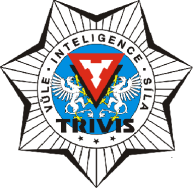 a krizového řízení Praha,s. r. o.Hovorčovická 1281/11 182 00  Praha 8 - Kobylisy OR  vedený Městským soudem v Praze, oddíl C, vložka 50353Telefon a fax: 233 543 233          E-mail : praha@trivis.cz                IČO 25 10 91 38PŘIJÍMACÍ ŘÍZENÍ – vyhlášení 2. kolaPřijímací řízení pro školní rok 2019/2020 
obor Bezpečnostně právní činnost 68-42-M/01 - základní informaceZ důvodu nepřijetí stanoveného počtu žáků do 1. ročníku, vyhlašuji pro 4leté denní studium (kód 68 – 42 – M /01) 2. kolo přijímacího řízení.Termín podání přihlášek: 20. 5. 2019Přihlášky uchazeče -  budou doručeny v písemné podobě, potvrzeny základní školou, ze které se žák hlásí a opatřeny lékařským potvrzením.Každému uchazeči bude podle pořadí přijetí jeho přihlášky přiděleno registrační číslo, které mu bude písemně doručeno spolu s pozvánkou k přijímacímu řízení nejpozději 7 dní před termínem konání přijímacího řízení.Termín přijímacího řízení 2. kola 30. května 2019Školnépro denní studium činí 21. 000,- Kč ročně (10.500,- Kč za pololetí).Průběh přijímacího řízeníPodle zákona č. 561/2004 Sb. (školský zákon) proběhne přijímací řízení následovně.Přihlášení uchazeči budou k přijímacímu řízení vyzváni písemně pozvánkou k přijímacímu řízení, kde najdou všechny potřebné informace.Žáci se přijímají ve 2. kole přijímacího řízení již bez jednotné přijímací zkoušky Na základě předložených přihlášek bude sestaveno pořadí uchazečů takto:průměr známek ve 2. pololetí 8. a v 1. pololetí 9. ročníku a to:do 1,50 = 30 bodůdo 1,60 = 25 bodůdo 1,70 = 20 bodůdo 1,80 = 15 bodůdo 1,90 = 10 bodůdo 2,00 = 5   bodůprokazatelný zájem o obor (aktivní dobrovolní hasiči, účast v tematicky zaměřených kroužcích) = 10 bodůMinimální kritérium pro přijetí není stanoveno.       Žáci s nejvyšším počtem dosažených bodů budou přijati až do naplnění kapacity v souladu s již přijatými uchazeči z 1. kola, další budou vedeni jako náhradníci. V případě, že někdo z přijatých žáků odstoupí, jeho místo zaujme další v pořadí. Při shodném počtu u více uchazečů bude přihlédnuto k průměru známek z maturitních předmětů. Uchazeči s průměrem do 1,9 jsou zpravidla přijímání všichni.Výsledky přijímacího řízeníO výsledku přijímacího řízení (Rozhodnutí o přijetí) budou uchazeči a jejich zákonní zástupci informováni nejpozději do dvou pracovních dnů. Seznam přijatých uchazečů pod registračním číslem bude vyvěšen na informační tabuli v budově školy a  zveřejněn na webových stránkách školy www.trivispraha.cz  v sekci Aktuality.Přijatí uchazeči, v případě nezletilých žáků jejich zákonní zástupci budou následně ·       podepisovat Smlouvu o poskytnutí středního odborného vzdělání s maturitní zkouškou za úplatu ve čtyřleté denní formě vzdělávání v oboru Bezpečnostně právní činnost (68-42-M/01)·       současně s podpisem smlouvy je nutné uhradit školné ve výši 10.500 Kč za 1. pololetí školního roku 2019/2020·       odevzdají vyplněné doklady, které obdrželi  s pozvánkou k přijímacímu řízení·       předloží Zápisový lístek, který vydává žákům základní škola. Uchazečům, kteří nejsou žáky ZŠ, vydává Zápisový lístek krajský úřad dle místa bydliště (v Praze Magistrát hl. m. Prahy v Jungmanově ulici).V Praze dne 10. května 2019                                                                                                   Mgr. Bc. Jiří FUCHS                                                                                      ředitel TRIVIS SŠV a VOŠ Praha s.r.o.